ИНФОРМАЦИЯ О ПОРЯДКЕ ПРЕДОСТАВЛЕНИЯ ДОКУМЕНТОВ НА БЕСПЛАТНОЕ ПИТАНИЕСледующим категориям:детям-сиротам;детям, оставшимся без попечения родителей;детям-инвалидам, посещающим школу;обучающимся с ослабленным состоянием  здоровья;обучающимся из малоимущих (малообеспеченных) семей;обучающимся  из многодетных семей.Для детей-сирот, детей, оставшихся без попечения родителей:заявление на имя директора школы;копия решения об установлении опеки (попечительства).Для детей-инвалидов:заявление на имя директора школы;справка, подтверждающая факт установления инвалидности, выданная комиссией        медико-социальной экспертизы.Для обучающихся  с ослабленным состоянием здоровья:заявление на имя директора школы;заключение врачебной комиссии (справка ВКК). Для обучающихся  из малоимущих (малообеспеченных) семей:заявление на имя директора школы;справка с Управление социальной защиты населения  по Правобережному району         (УСЗН).Для обучающихся  из многодетных семей:заявление на имя директора школы;справки о составе семьи.  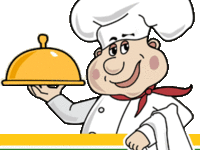 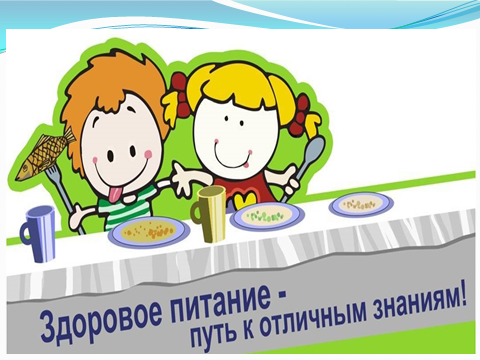 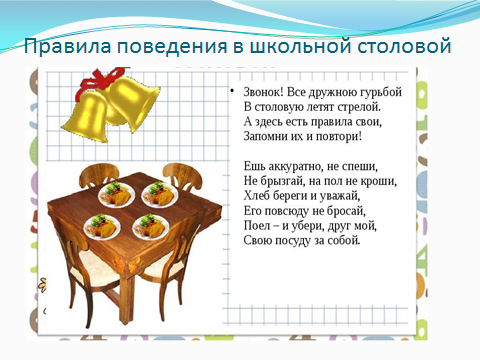 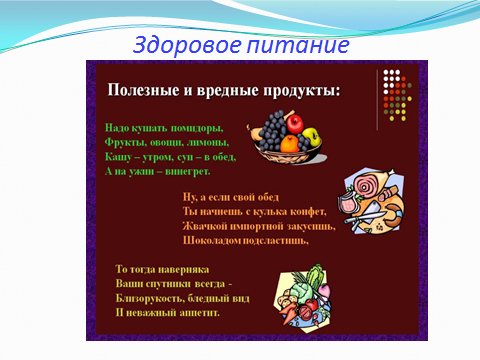 